Brainfood Kitchen All Stars 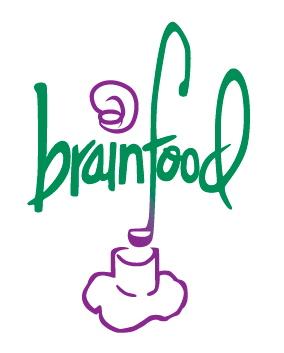 2015 - 2016 ApplicationOctober through May, 4 PM-6:30 PMNAME: ________________________________________________________       NICKNAME: ___________________	(LAST NAME)			(FIRST NAME)GENDER:        __________		DATE OF BIRTH: 	___________________					STREET ADDRESS:  _____________________________________ CITY: _______________  STATE: _____	  ZIP: _____________	HOME PHONE:    (	          ) _	                 ___     CELL PHONE: (             ) _               ____           BEST TIME TO CALL:     ____________            	EMAIL ADDRESS: ____________________________      HOW OFTEN DO YOU CHECK YOUR EMAIL?     DAILY       WEEKLY       MONTHLYGUARDIAN NAME: __________________________________________ DOES YOUR GUARDIAN SPEAK ENGLISH?	YES	NOGUARDIAN PHONE (HOME):                                                          (WORK):                                       (CELL): _____________________			SCHOOL: ___________________________    GRADE:     ___     HOMEROOM: ____________________     STUDENT ID: ___________ 		How did you hear about Brainfood? ______________________________________________________________________________________________________								Why do you want to participate in Brainfood Kitchen All Stars?  What do you hope to get out of this experience? ____________________________________________________________________________________________________________________________________________________________________________________________________________														Is there anything specific you would like to learn about food, nutrition, and cooking? 					____________________________________________________________________________________________________________________________________________________________________________________________________________														What other after school activities (sports, summer school, work, travel, etc.) do you participate in during the school year? __________________________________________________________________________________________________________________________________________________________________________________________________________________________________________________________________________________________________________________	How would you describe yourself? ____________________________________________________________________________________________________________________________________________________________________________________________________________Are you able to attend Brainfood Kitchen All Stars for the entire school year? (October – May) 		Yes	NoIf no, please explain:We have 4 classes being offered.Please   any class schedules that you can attend.Please circle your preferred class.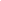 Chinatown (H St and 8th St NW)___ Monday & Wednesday 4:00 – 6:30pm   	     Tuesday & Thursday 4:00 – 6:30pmColumbia Heights (16th St & Newton St NW)		__ Monday & Wednesday 4:00 – 6:30pm   	     Tuesday & Thursday 4:00 – 6:30pm